Праздник осени 2016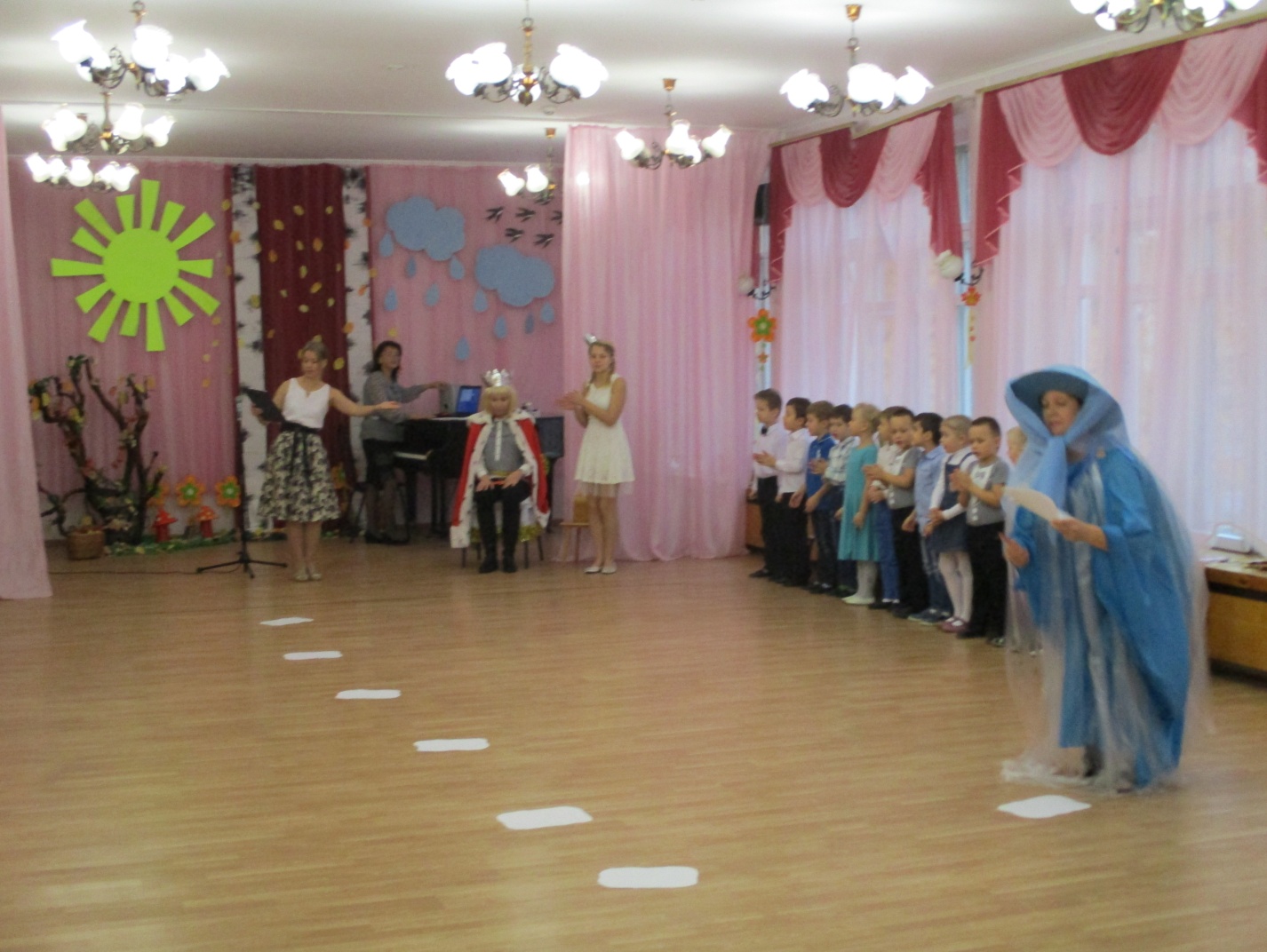 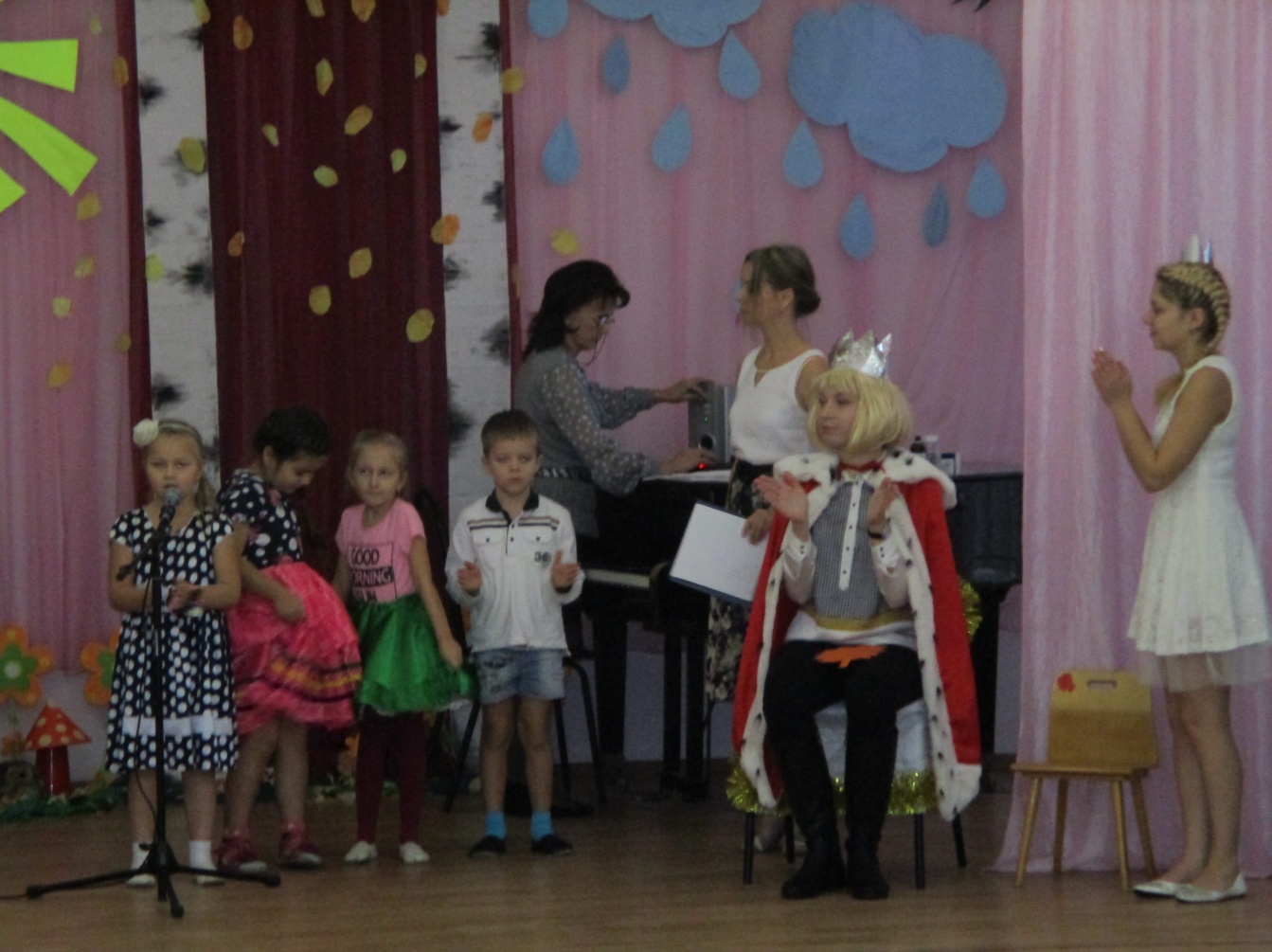 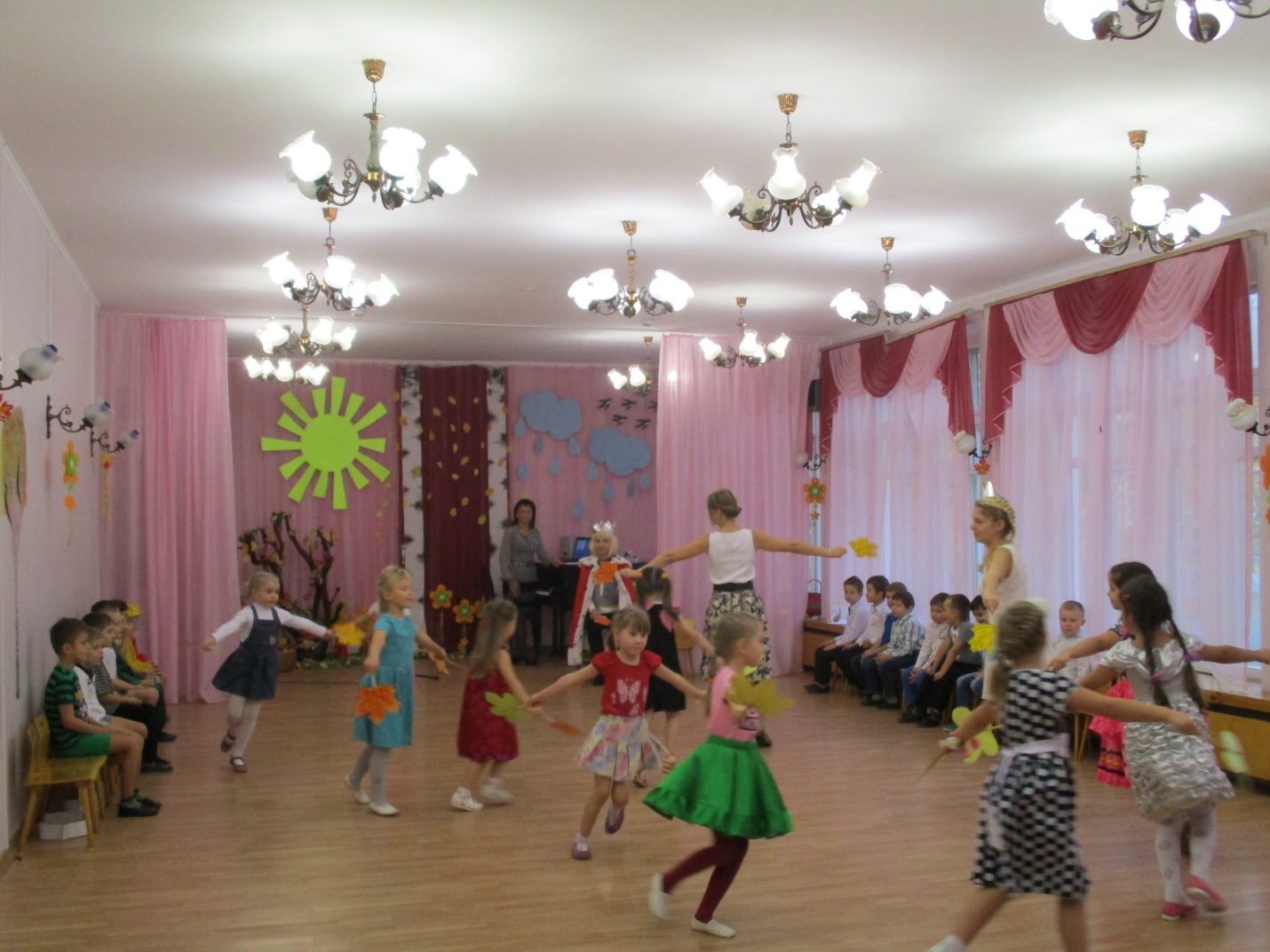 